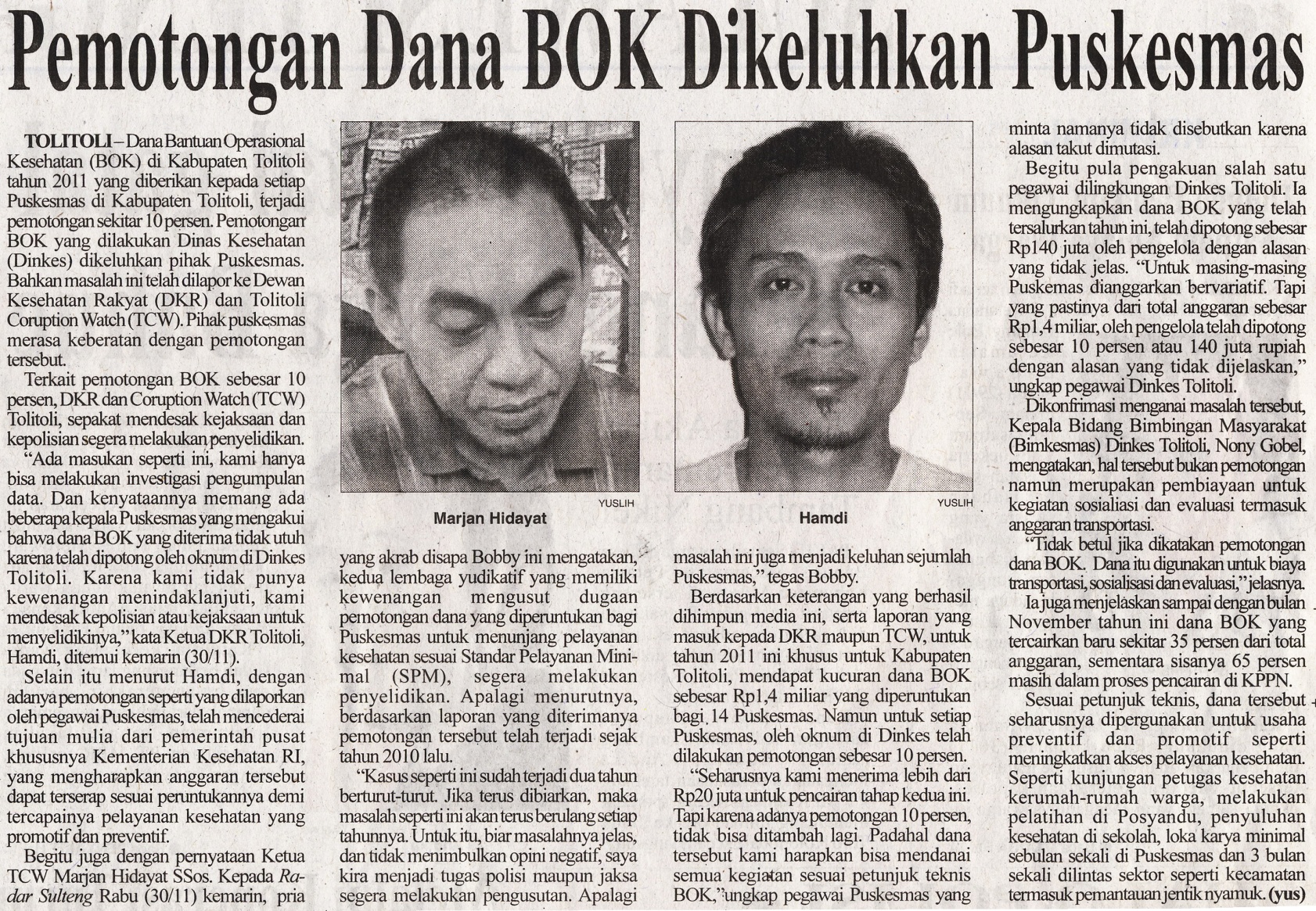 Harian:Radar SultengKasubaudSulteng  IHari, tanggal:Kamis, 01 Desember 2011KasubaudSulteng  IKeterangan:Halaman 15 Kolom 2-5KasubaudSulteng  IEntitas:Kabupaten Toli-toliKasubaudSulteng  I